الاستثمارمونوغرافيادراسة حول الولاية معدة من طرف مديرية البرمجة و متابعة الميزانية                                                         فيــــفـــري 2021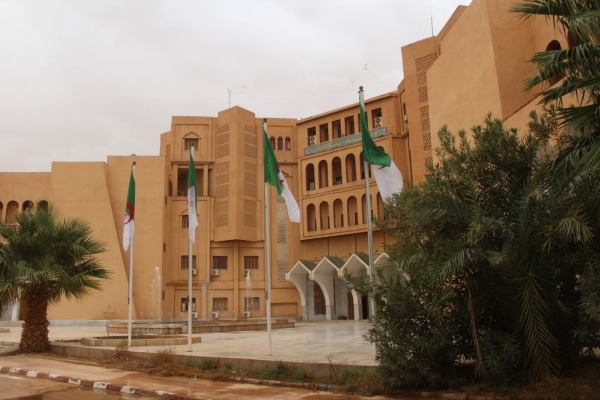      الفـــهــــــرس          العنــــاوين	 							     الصــفحةتقديم الولاية								2-3السكــان								 	3- 9 الشـغــل									10- 17الطاقة والمناجم								18الفلاحة والغابات								18- 21الـــري									22- 23البيــئة									23الطرقــات									23- 24البريد وتكنولوجيات الإعلام والاتصال				24الســكن والتعمــير							25- 26التربيــة والتـكــوين والتعليم العالي					26- 33الصحــة والنشــاط الاجتماعي					34- 35الشبيبة والريـاضــة							36العبادة والثقافة								37السياحة والصناعة التقليدية						37- 39التجــارة									39 - 40النقــــل									40- 42الحماية المدنية								42وضعية برامج التنمية							42-45نقاط القوى ونقاط الضعف						45I/تـقـديــم الولايــــــة :الموقع الجغرافي:تحتل الولاية موقعا جيو استراتيجي في الجنوب الغربي للبلاد, وتتربع على مساحة 158.874 كلم²  بتعداد سكاني يقدر بـ 49.149  نسمة حسب الإحصاء العام للسكان و السكن 2008  وقدر عدد السكان  إلى غاية 31/12/2020 بحوالي : 103.725نسمة وبكثافة سكانية تقدر بـ 0,65 ن/كلم² ويحدها :من الشمال والغرب المملكة المغـربيةمن الشمال الشرقي ولاية بشارمن الغرب الجمهورية العربية الصحراوية الديمقراطية من الشرق ولاية أدرارمن الجنوب الجمهورية الإسلامية الموريتانية            تندمج الولاية ضمن المناطق الصحراوية التي تغلب عليها لحمادة ، بشساعتها الممتدة حتى الشمال الشرقي لجبال الأطلس ، حيث تعرف لحمادة محليا تحت أسماء  أدواخيل في الشرق والرقيدة  في الجنوب وتمتاز بتضاريس أحادية الانحراف . تطورت السبخة في المناطق المنخفضة على مساحة يقارب طولها 100 كلم وعرضها من10 إلى 20 كلم باتجاه غرب شرق .   إن مرتفعات يتيغلاب تقع جنوب الولاية وتتكون من أرض سهبية حيث تظهر هذه التضاريس تداخل صخور مرمرية بالمنطقة الرملية .   يقع عرق اقيدي في الشرق وتحمي كثبانه الرملية مرتفعات أغلاب من الغرب ومن الشمال ، وتمثل تركيبته الجيولوجية طبيعة المنطقة الصحراوية المتكونة من العرق ،والهضاب الصخرية وبرك شكلتها الأودية .حسب التقسيم الإداري لسنة 1984 فإن ولاية تندوف تتكون من بلديتين هما : بلدية تندوف وبلدية أم العسل حيث تتميز بـ :طقس حار و جافتحتوي على طاقة طبيعية ( الشمسية , الرياح )وجـود ثروات محليـة مفيدة.نمـو ديمغرافي غير متناسق  مع شساعة المنطقة.في مجال الموارد المائية تبقي المصادر المائية للولاية غير معروفة وتتكون من مياه جوفية متحجرة  ،حاليا  حسب  التكوين الجيولوجي تتكون من أربعة طبقات :- طبقة مائية فيزيان علوية(visé en supérieur) : تعتبر المنبع الرئيسي للتموين بالمياه الصالحة للشرب لمدينة  تندوف انطلاقا من حقل الالتقاط لحاسي عبد الله.- طبقة مائية حمادية (hammadienne) : تتميز بمعدل ضخ ما بين 2 الى 15 ل/ث ويحتوي على نسبة عالية من السالفات والكلور. - طبقة مائية ديفونيان Dévonien)) : تعتبر مياهه عذبة ويتميز بطاقة استغلال تتراوح ما  بين 2 إلى 12 ل/ث وبنوعية كيميائية جيدة وبترسب يتراوح ما بين 0,6 الى1,5 غ/ل.- طبقة مائية قمبرا اوردوفيزيان ( -ordovicien du Gambro) :  يقع بالجهة الجنوبية للولاية ويتميز بمنسوب ضعيف جد.الســــــكان:توزيـع السـكان حسـب مختـلف الإحصـائيـات :عرفت الولاية تطور ملحوظ للسكان خلال مختلف الإحصاءات العامة للسكان التي أقيمت مند الاستقلال. حيث قفز عدد السكان من 4.500 نسمة في سنة 1966 إلى 7.417 نسمة سنة 1977 وذلك بنمو قدره 2.917 أي بنسبة 5,9 % .خلال الإحصاء العام للسكان والسكن 1987 بلغ عدد السكان 16.428 نسمة بنمو قدره 9.011 أي بنسبة 12,15 % .أما في الإحصاء العام للسكان والسكن 1998 قدر عدد السكان بـ 27.060 نسمة بنمو قدره 10.632 أي بنسبة 5,87 % مقارنة بالإحصاء العام للسكان والسكن 1987يقدر عدد سكان الولاية حسب نتائج الإحصاء العام للسكان والسكن لسنة 2008 بحوالي 49.149 نسمة أي بزيادة قدرها 22.089 نسمة مقارنة مع إحصائيات 1998 وبمعدل نمو قدره 6,3 %توزيع المواليد حسب البلديات لسنة 2020 :توزيع الوفيات حسب البلديات لسنة 2020 :توزيع الوفيات حسب كل بلدية وحسب فئات العمر لسنة 2020:توزيع حالات الزواج حسب كل بلدية لسنة 2020 :عرفت سنة 2020  ما يلـي :     التوزيع السكاني الحضري والريفي :توزيع عدد السكان والاسر حسب الجمعات السكانية الى غاية 31/12/2020:توزيع الســكان حسب الجنس وفئـات العمر إلى غاية 31/12/2020 :إن التركيبة السكانية حسب فئات الأعمار توضح جليا أن الشريحة السكانية التي تقل أعمارها عن 35 سنة تمثل أكثرمن 69,86 % من مجموع السكان  بما فيهم 31.721 إناث أي بنسبة 49,46 %.تـوزيع السكــان :         إن التركيبة السكانية حسب التجمعات توضح لنا جليا تمركز هذه الأخيرة في مقر بلدية تندوف بنسبة  تقدر بـ  94,25 % مقابل 5,05 %  لبلدية أم العسل. هذا الاختلال ناتج عن تمركز مختلف التجهيزات على مستوى مقر الولاية.الشغـــــل:يقدر مجموع الفئة النشطة بحوالي  66.513وهو ما يمثل % 64,12 من عدد سكان الولاية. يمثل عدد السكان الشغيلين  60.185 وهذا ما يعطي نسبة تشغيل بـ: % 58,02.سجلت الولاية نتائج مهمة فيما يتعلق بخلق مناصب الشغل ويلاحظ ذلك من خلال التقلص المسجل في معدل البطالة والذي كان يفوق 40 % سنة 1999 لينخفض إلى 11,43 % سنة 2007 ليصل إلى  9,51%  نهاية 2020.               المؤشرات الرئيسية في مجال الشغل  :توزيع السكان الشغيلين لكل بلدية حسب قطاعات النشاط إلى غاية 31/12/2020 : توزيع السكان الشغيلين لكل بلدية حسب قطاعات النشاط من 01/01/2020 إلى غاية 31/12/2020:توزيع السكان الشغيلين حسب الصنف إلى غاية 31/12/2020:توزيع السكان الشغيلين حسب الصنف وفئات العمر من 01/01/2020 إلى غاية 31/12/2020توزيع السكان الشغيلين حسب الصنف إلى غاية 31/12/2020 :توزيع السكان الشغيلين حسب الصنف من 01/01/2020 إلى غاية 31/12/2020:توزيع الملفات المودعة على مستوى الوكالة الوطنية لدعم تشغيل الشباب إلى غاية 31/12/2020 :	توزيع الملفات المودعة على مستوى الوكالة الوطنية لدعم تشغيل الشباب من 01/01/2020 إلى غاية :31/12/2020 :توزيع الملفات المودعة على مستوى الوكالة الوطنية لتسيير القرض المصغر إلى غاية 31/12/2020:توزيع الملفات المودعة على مستوى الوكالة الوطنية لتسيير القرض المصغر من 01/01/2020 إلى غاية 31/12/ 2020:توزيع الملفات المودعة على مستوى الصندوق الوطني للتأمين عن البطالة إلى غاية 31/12/2020:توزيع الملفات المودعة على مستوى الصندوق الوطني للتأمين عن البطالة إلى غاية 01/01/2020 إلى غاية 31/12/2020:IV/ الطاقة والمناجم :  إن الولاية لا تتوفر على نسيج صناعي, لكنها تخفي ثروات واسعة, في حالة استغلالها يمكنها قلب أوضاع التنمية الاقتصادية والاجتماعية للمنطقة.تتوفر الولاية على مناجم تخفي احتياطات هامة معدنية وغير معدنية. نظرا لتنوع مصادرها الطبيعية مع توفر منشآت دعم يمكن للقطاع إعطاء فرصا للاستثمار في مختلف مجالات النشاطات الاقتصادية. إن استغلال هذه الموارد النافعة هو عنصر حركي من اجل تنمية مستدامة للولاية والتي تسمح بدون شك ترقية الشغل وبروز مراكز حياة وبالتالي تحسين المداخل. V/ الفلاحة والغابات :الفلاحة:								              	        الوحدة : هكتارتوزيع المساحة المستعملة و المسقية  حسب كل محيط إلى غاية 31/12/2020:توزيع المستثمرات حسب المحيطات إلى غاية 31/12/2020:توزيع المساحة المستغلة والإنتاج إلى غاية 31/12/2020:           تربيـــة المواشــي:بلغ عدد رؤوس المواشي إلى غاية 31/12/2020 بحوالي  203.543 موزعة كما يلي:									          الوحدة: رأس      	   المرجع :م م فتوزيع إنتاج اللحوم الحمراء والبيضاء حسب كل سنة:الوحدة: كغ	                   توزيع إنتاج اللحوم الحمراء حسب الصنف خلال سنة 2020:                                                                                                                          الوحدة: كغ   توزيع عدد الموالين حسب البلديات إلى غاية 31/12/2020:يشهد القطاع حاليا صعوبات من اجل النهوض به وذلك بسبب بعض العوائق المسجلة نذكر منها: عدم معرفة الموارد المائية.غياب دراسة اقرو بيداغوجي.قلة علف الماشية.قلة الإنتاج الحيواني.ملوحة المياه .أراضي نفاذية (تواجد الرمال). عدم وجود تقاليد زراعية.صغر مساحات المحيطات2/الغابـــات :مشتله: واحدة بطاقة 360.000 شتلة/السنةأهم الأصناف المنتجة:أكاسيا رديانا  (الطلح)أكاسيا فورنسيانا (الطلح)كسياريناالبسيابروسوبيسارقنيا سبينوزا (الارقان) توزيع المساحـــة الغابية إلى غاية 31/12/2020   VI/الــــــري:معلومات إحصائية لقطاع الري إلى غاية 31/12/2020 :                                                                           المصدر: م م مالصــرف الصــحي :    توزيع النقب والآبار حسب البلديات:نظرا لأهمية هذا القطاع الحيوي ،حيث يمثل الأولوية للسلطات المحلية إذ تبقى النتائج المحصل عليها إلى حد الآن لا تستجيب إلى الأهداف المسطرة مع ذلك استطاعت تحقيق نسبة ربط بالمياه الصالحة للشرب تقدر بـ %97 و ونفس النسبة سجلت بالنسبة لقنوات التطهير.حاليا تموين سكان المناطق النائية بالمياه الصالحة للشرب يبقى يطرح مشاكل ويرجع ذلك إلى عدم توفر موارد مائية حيث يتم تزويدها بالصهاريج ومرتبطة بآبار.رغم ذلك تبقى النتائج المحققة غير كافية إذا ما قارناها بضخم الاحتياجات المسجلة من جهة ومن جهة أخرى غياب دراسات معمقة تسمح بتأهيل الموارد المائية الجوفية ،وكذا صعوبة تعميم الشبكات على مستوى التجمعات البعيدة والمبعثرة زيادة إلى غياب وسائل الإنجاز الفعالة ونقص التأطير التقني .VII. البــــيئــة:VIII. الـطـرقـات:تتكون شبكة الطرقات للولاية إلى غاية 31/12/2020 من 3.913 كلم موزعة  كما يلي:المطارات:تتوفر الولاية على مطار حضري مجهز حديثا ليقوم بدور جد مهم في ما يخص الربط مع أهم مدن الوطن.البريد وتكنولوجيات الإعلام والاتصال: حاليا تتوفر الولاية إلى غاية 31/12/ 2020  على ما يلي :في مجال البريد:في مجال الاتصال:تم ترجمت الإنجازات المحققة بما يلي : مكتب 01 لكل 4.322 ساكن.شباك 01 لكل 1.820 ساكن.قباضة 01 لكل 4.322  ساكن.السكن والتعمير:  السكــــن:عرفت الولاية عملية تعمير كثيفة وغير منظمة ناتجة عن إرادة لتلبية احتياجات السكان المتزايدة نظرا للنزوح السكاني الذي عرفته الولاية خلال السنوات الأخيرة.          هذا ما أدى إلى انتشار توسعات حضرية فوضوية مما ترتب عنه خلق محيط عمراني غير متناسق.عرفت الحظيرة السكنية للولاية نموا ملحوظا والذي ارتفع من 5.628 سكن في سنة 1998 إلى سنة 26.460 سنة 2020أي بزيادة قدرها 20.832 سكن وهو ما يمثل نسبة% 78,73  من مجموع الحظيرة. معدل السكان/الحظيرة السكنية يعطينا نسبة  3,92 شخص/سكن وهو مؤشر جد إيجابي مقارنة مع المعدل الوطني ،مثل هذه النسبة هي كمية أكثر منها كيفية وهذا بالنظر إلى حجم قدم حظيرة الولاية.	يترجم هذا التطور بما يلي:توزيع حظيرة السكن حسب البلديات إلى غاية 31/12/2020:التــعميـــــر:المخطط التوجيهي للتهيئة الحضرية إلى غاية 31/12/2020:مخططات شغل الأراضي مبرمجة حسب المخطط التوجيهي للتهيئة الحضرية إلى غاية 31/12/2020:التـربيــــة :يبلغ عدد التلاميذ المسجلين خلال الموسم الدراسي 2020/2021 بـ: 17.139 تلميذ موزعين حسب الأطوار كما يلي :توزيع التلاميذ المتمدرسين والذين هم في سن التمدرس:  مميزات أساسية:الطور الابتدائــــي :الطور المتـــوســـــط:الطــور الثانــوي:التــكــوين المـــهني:في مجال التكوين تحتوي الولاية على مركزين للتعليم والتكوين المهنيين بقدرة استيعابية 500 مقعد بيداغوجي عام 2020/2021 وقد استقبل المركز حوالي1.470 متربص موزعين  كما يلي :التكوين الاقامي					: 200بما فيهم إناث			: 107الممتهنين						: 1008 بما فيهم إناث			: 358الدروس المسائية					: 49 بما فيهم إناث			: 47التكوين بالاتفاقية					: 60بما فيهم إناث			: 00تكوين المرأة الماكثة بالبيت			: 138توزيع المتربصين حسب طبيعة التكوين :توزيع المتخرجين حسب التخصص وطبيعة التكوين للموسم 2019/2020:توزيع المسجلين الجدد حسب تخصصات التكوين:. التعليم العالي والبحث العلمي :توزيع المسجلين الجدد حسب التخصص ليسانس LMD:                  توزيع المسجلين الجدد حسب التخصص ماستر LMD:                  توزيع المتخرجين سنة 2019/2020 :1- ليسانس ل م د:2- مــاستر  ل م د:.1التكوين المتواصل: في إطار التعليم العالي تتوفر الولاية على مركز وحيد للتكوين المتواصل. خلال السنة الدراسية 2020/2021 سجل المركز 367 متربص موزعين كالآتي:الصحــة :حظي القطاع في السنوات الأخيرة بكل الاهتمام حيث استفاد من هياكل قاعدية بإمكانها تلبية حاجيات السكان الذين هم في زيادة مستمرة ،حاليا يحتوي القطاع على :هياكل صحية:التأطير الصحي:النشاطات الإستشفائية  سنة 2020 :عدد الإستشفاءات				         	: 6.989عدد الفحوصات المختصة 				: 26.149عدد العمليات الجراحية				: 1.488عدد الفحوصات بالأشعة (Ecographie)		: 1.932عدد التحاليل الطبية      				: 75.525عدد الفحوصات  بطب إشعاعي (Radiologies)     : 17.700الحماية الاجتماعية 2020 :  فيما يخص الحماية الاجتماعية تحصي الولاية 1.449 معوق موزعين كما يلي:يوجد بالولاية مركز بسيكوبيداغوجي (CPP)  بسعة 60 مقعد ويضم  70 تلميذ متمدرسو مدرسة للصم البكم بطاقة استيعاب قدرها 40 مقعد.الشبكة الاجتماعية  2020 :منحة النشاط ذات المنفعة العامةI.AI.G :المنحة الجزافية للتضامن A.F.Sسمحت الإجراءات المتخذة بتدعيم مناخ التضامن الاجتماعي وإعادة تأهيل البعد الاجتماعي.الشبيبة والرياضة:         إن المجهودات المبذولة من طرف الدولة مكنت القطاع من الاستفادة من منشآت هامة قادرة  على تلبية احتياجات فئة من المجتمع تقل أعمارهم عن 30 سنة والتي تمثل نسبة 62% من مجموع السكان               المرافق الرياضية إلى غاية 31/12/2020 :التأطير الرياضي إلى غاية 31/12/ 2020 :المنشأت الشبانية إلى غاية 31/12/2020:الفنون والثقافة :الشؤون الدينية في هذا الإطار تتوفر الولاية الى غاية 31/12/2020 على ما يلي:السياحة والفندقة :السياحة :تضم الولاية إلى غاية 31/12/2020 :فنادق             : 05 بسعة 286 سريروكالة الأسفار   : 03الحظيرة الثقافية:   لقد تم تصنيف إقليم ولاية تندوف كحظيرة ثقافية وفق احكام المادة 38من القانون رقم 98-04 المؤرخ في 20 صفر عام 1419 الموافق 15 يونيو سنة 1998 المتعلق بحماية التراث الثقافي.وتشمل الحظيرة الثقافية لتندوف التي تأسست وفق مرسوم تنفيذي رقم 08-159 المؤرخ في 28 ماي 2008 كل الممتلكات الثقافية التي لا تتجزأ عن النظم البيئية التي تفاعل معها الإنسان منذ عصور ما قبل التاريخ.في هذا الإطار تتوفر الولاية على مواقع طبيعية كفيلة بتشكيل قطب جالب للثروات السياحية قابلة للاستغلال، وعلى سبيل المثال يمكن أن نذكر:حمادة  الدراع- توناسين من جهة الشمال ،التشكيلات الجيولوجية القديمةعرق ايقيدي في الجنوب والدي تغطي كثبانه الرملية منطقة لقلابحمادة الدواخل الواقعة بين الدرعة واقيديسبخة تندوف التي تشكل مجالا للجدب السياحي بسبب مظهرها الطبيعي الجذابواحة النخيلإضافة إلى ذلك نذكر تفقومت وهي منطقة رطبة تحتوي على برك مائية تعيش بها بعض الأسماك ويحيط بها غطاء نباتي متنوع، ومنطقة واد الماء الذي يحيط به غطاء نباتي يتمثل أساسا في شجرة الأرقان.المواقع الأثرية :تدل المؤشرات والآثار العائدة الى الإنسان الحجري الى وجود تاريخي قديم بمنطقة لكحال  حيث مواقع إنسان العصر البدائي:مغارة الشناشنصناعة الحجارة (مسننة – فؤوس – أوتاد ...)مواقع ما قبل التاريخ :قارة السعادة: مواقع الرسومات الحجريةام الطوابعالسلوقية: القبور العملاقة tumulus, Menhires, Migalites, Paleolac.الموروث الثقافي:         ان اختلاف وتنوع الموروث التفافي ذي الأصالة المتميزة تزخر به المنطقة يستحق الذكر .تنوع الفلكلور ( قنقة، قرقابو، الهول) الصناعة التقليدية و الأدوات الفنيةالهندسة المعمارية النموذجية للقصورالآثار والمواقع التاريخية:    يدل وجود القصور على تاريخية المدينة التى تعود إلى سنين غابرة منها أول قصر المسمى محليا ( قصبة) و هو:-  قصبة أهل بلعمش التى تضم زاوية بلعمش و المسجد العتيق و مدفن سيدي محمد المختار بلعمش( 1203-1287 هـ) و الأب الروحي و مؤسس الزاوية حوالي القرن 13 هجري .- قصبة أهل العبد  فضاء من القصور يجمع كل من المسجد و المدرسة القرآنية و بعض المرافق المرتبطة بحياة السكان، بالإضافة إلى قصور أخرى أقل أهمية مثل ( دار الديماني).     و تحتوى هذه القصور على عدد هام مكن المخطوطات ذات العلاقة المختلفة بمجالات العلوم.	التظاهرات و المواسم :معروف سيد أحمد الرقيبي : يتم إحياؤه سنويا في اليوم العاشر بعد المولد النبوي الشريفموسم جاكن الأبـــر: يتم إحياؤه سنويا في العاشر من شهر أكتوبر.موسم سيدنا بلال: يتم إحياؤه سنويا الحرف التقليدية:1.الصناعات التقليدية:  	 تراث تقليدي غني يمارس من طرف حرفيين كتراث عائلي متوارث عبر الأجيال لإنتاج احتياجات الزبائن خاصة من :الدباغة و تحويل الجلودالحدادة الفنية صناعة النحاسمواد و أعمال فنية .رواحل الإبل.صناعة الصوف و نسج الزرابي.توزيع الحرفيين بالولاية الى غاية 31/122020/:التجــارة :النشاطات المسجلة ضمن السجل التجاري على مستوى الولاية تقدر بـ 10.088  موزعين كما يلي:	توزيع المؤسسات التجارية إلى غاية 31/12/ 2020:توزيع النشاطات المسجلة في السجل التجاري حسب البلديات إلى غاية 31/12/2020:الأسواق المتواجدة بالولاية:الشبكة المصرفية والتامين:النقــــل:النقل البري:حظيرة سيارات الأجرة:*رخص ممنوحة	                           	: 268*رخص مستغلة	                          	:225مؤسسات سيارات الأجرة:* عدد مؤسسات سيارات الأجرة المستغلة	         :15* حظيرة مستغلة	                          	:266نقل المسافرين بين الولايات:النقــل الحضــري:النقــل شبــه حضــري: النقــــل البـري للبضائع:النقــل الجــوي:وضعية حظيرة السيارات حسب العمر ونوعية السيارات إلى غاية 31/12/2020الحمـــاية المــدنية:تدخلات أعوان الحماية المدنية بالولاية: . ترقية وتثمين الامكانيات:وضعية برامج التنمية:1.المخططات البلدية للتنمية :	              توزيع اعتمادات المخطط البلدي حسب الفصول إلى غاية 31/12/2020:البرنامج العادي:برنامج دعم الإنعاش الاقتصادي:الحوصلة :2.المخطط القطاعـــــي:  وضعية البرامج القطاعية إلى غاية 31/12/2020:	                                                                                                                                                      الوحدة:310دجحالة إستهلاكات اعتمادات الدفع للمخططات القطاعية والبلدية إلى غاية 31/12/2020:VIIII.الافاق:تطور امكانيات الولاية:          تتوفر ولاية تندوف الى جانب الثروة الشمسية على موارد طبيعية ومنجمية ترسم مستقبل المنطقة القادم، فالثروة المنجمية هي واقع حي وملموس ، وقد تم إحصاء العديد من المؤشرات للمواد المعدنية النافعة يأتي في مقدمتها الحديد المتواجد بمنطقة غار جبيلات ومنطقة مشري عبد العزيز ، ويقدر احتياطهما التقديري ب: 03 آلاف مليون طن من معدن الحديد ، إضافة الى ذلك نذكر مادة الكلس ، والطين ، الجبس وكلها مواد تستعمل كمواد البناء . وإضافة الى منجم الحديد ، هناك موارد طبيعية على قدر كبير من الأهمية لا سيما وأن الولاية تتوفر على احتياطي هام من مادة الملح تتواجد بمنطقة السبخة ، مع الاشارة الى أن هذه المادة غير مستغلة بعد وبخصوص منجم غار جبيلات ومشري عبد العزيز فان نشاطهما يدخل في إطار الاقتصاد الوطني ، ويحظى هذا الامر بعناية واهتمام كبيرين من طرف الدولة عن طريق شركة سونا طراك المخول لها تسيير عملية الاستغلال أفاق التنمية الاقتصادية:         إضافة إلى موقعها الجيوستراتيجي والمعاينة المعدة ,يتضح إن الولاية تواجه عدة صعوبات ,التي تعرقل تنميتها نذكر منها :شساعة مساحة الولاية بعد الولاية بالنسبة إلى مراكز النفوذ الكبيرة منشآت اقتصادية جد محدودة في طور التكوينعدم معرفة الموارد المائيةمع هذا تتوفر ولاية تندوف على إمكانات طبيعية و منشآت قاعدية هامة ستساهم في إحداث نقلة نوعية في المجهود الاقتصادي التنموي نذكر منها :         - مناجم الحديد بغار الجبيلات و مشري عبد العزيز و غيرها  من المواد النافعة ( حجارة البناء،الحصى،الطين ،صناعة مواد البناء و الخزف و مادة الملح) عبر تراب الولاية.	إن استغلال هذه الموارد يتطلب إنشاء منطقة صناعية بهدف تثمين الإمكانـــات المحليــة وسيسمح بإقامة مشاريع محورية ذات أبعاد محلية، وطنية و جهوية.		من جهة أخرى يشكل القطاع السياحي بما تتوفر عليه المنطقة من مناظر طبيعية متنوعة وسيلة للاستثمار و التوسع مع ضرورة الاهتمام بحماية المواقع السياحية و الأثرية عن طريق	اعتماد الآليات المخصصة لذلك.	في الأخير تمثل شبكة الطرق التي تتوفر عليها الولاية بما فيها المحاور التي تربطها بالدول المجاورة إضافة إلى المطار دعامة أساسية للتنمية والتكامل الجهوي والدولي.توقعات إلى غاية 31/12/2020إ ع س س 2008إ ع س س 1998إ ع س س 1987إ ع س س 1977إ ع س س 196697.01845.96624.12113.7287.4174.500بلدية تندوف96.29245.61022.67713.0846.263-تجمع حضري رئيسي------تجمع حضري ثانوي726356297248453-المناطق المبعثرة--1.147396701-الـــرحـــل6.7073.1832.9392.700--بلدية ام العسل5.3042.5191.309979--تجمع حضري رئيسي1.403664----تجمع حضري ثانوي--435532--المناطق المبعثرة--1.1951.189--الـــرحـــل103.72549.14927.06016.4287.4174.500مجمـوع الولايـة101.59648.12923.98614.0636.263-تجمع حضري رئيسي1.403664----تجمع حضري ثانوي726356732780453-المناطق المبعثرة--2.3421.585701-الـــرحـــلبلدية تندوفبلدية تندوفبلدية أم العسلبلدية أم العسلمجموع الولايةمجموع الولايةالمجموعبما فيهم إناثالمجموعبما فيهم إناثالمجموعبما فيهم إناثجانفي 2711330904280137فيفري2261230505231128مارس14779030215081افريل10858040111259ماي11256050311759جوان187950505192100جويلية16693070417397أوت15674060316277سبتمبر14877100515882أكتوبر14772090415676نوفمبر18895050219397ديسمبر15373090416277المجموع20091028774220861070بلدية تندوفبلدية تندوفبلدية أم العسلبلدية أم العسلمجموع الولايةمجموع الولايةالمجموعبما فيهم إناثالمجموعبما فيهم إناثالمجموعبما فيهم إناثجانفي 391403034217فيفري331702003517مارس271504023117افريل21070302249ماي231203012613جوان251001022612جويلية411904014520أوت582202026024سبتمبر281102013012أكتوبر17030300203نوفمبر24070202269ديسمبر31080200338المجموع3671453115398160تندوفأم العسلمجموع الولايةاقل من سنة360137(1-4)01001( 05-09)03014( 10-14)01001( 15-19)01012( 20-24)080210( 25-29)07007( 30-34)05016( 35-39)08008( 40-44)08019( 45-49)100212( 50-54)190019( 55-59)150419( 60-64)300333( 65-69)260329( 70-74)451358( 75-79)36003680 وما فوق790079المجمــوع38832420بلدية تندوفبلدية أم العسلمجموع الولايةجانفي370542فيفري280028مارس640165افريل00000ماي02002جوان200020جويلية200020أوت02002سبتمبر480149أكتوبر340337نوفمبر650267ديسمبر360137المجموع35613369بلدية تندوف بلدية أم العسل مجموع الولاية عدد الولادات2401962497الإناث منهم 1217421259عدد الوفيات35631387الإناث منهم14515160عدد وفيات الأطفال اقل من سنة 450146معدل الولادات الإجمالي   (%)24,7414,3124,07معدل الوفيات الإجمالي (%)3,644,771,71معدل النمو الطبيعي(%)2,110,931,75معدل وفيات الأطفال اقل من سنة(%) 1,870,010,03التعيينإ ع س س 1998توقعات 31/12/06إ ع س س 2008توقعات 31/12/2020سكان حضريــون23.98636.17345.61096.295سكان ريفييــــن3.0746.5233.5397.430المجمــــــوع27.06042.69649.149103.725عدد السكانعدد الاسرتندوف96.90219.380غار جبيلات11623مجموع البلدية97.01819.404ام العسل5.3051.061حاسي خبي1.049210منير منير35471مجموع البلدية6.7071.342مجموع الولاية103.72520.746فئـات العمـرذكـــورإنــاثالمجمــوع(0-4)5362524610607( 05-09)5456534010796( 10-14)5588547011058( 15-19)5846572011565( 20-24)5604548611090( 25-29)490548039709( 30-34)386437817646( 35-39)355634817037( 40-44)346633936860( 45-49)271626585373( 50-54)184518053650( 55-59)154915153063( 60-64)8558391694( 65-69)6706551325( 70-74)495486981( 75-79)341335675)80–84(14415229685 فما فوق9288180غير مصرحين6158120المجمــوع52.41551.310103.725التوزيععدد السكاننسبة التمركزتجمع حضري رئيسي101.596 % 97,95تجمع حضري ثانوي1.403 % 1,35مناطق مبعثرة726 % 0,70المجموع103.725 % 100بلدية تندوفبلدية ام العسلمجموع الولايةالسكان النشيطين61.7924.72166.513السكان الشغيلين56.0524.13360.185نسبة النشاط  % 100,11110,64100,79نسبة التشغيل   % 57,7761,6258,02نسبة البطالة % 9,2912,459,51بلدية  تندوفبلدية  تندوفبلدية أم العسلبلدية أم العسلمجموع الولايةمجموع الولايةمجموع الولايةدائممؤقتدائممؤقتدائممؤقتالسكان الشغيلينالفلاحة396431899004863314863السياحة  والصناعة التقليدية3463138071834701563626الصناعة00000000000000بناء و أشغال عمومية27726131386247315863789536التجارة /الخدمات93742335321669406250111907الإدارة3858928381638969444840النقل8091303000080913032112و. د ت. ش Ansej212522102017214522274372ص.و.للتأمين عن البطالة73764502057396501389القرض المصغر8258382310336919291451413805منحة إدماج حاملي الشهادات005380031900857857م .إ. النشاطات الاجتماعية008120017100983983نشاطات الحاجيات الاجتماعية00000000000000المساعدة على الإدماج المهني00000000000000برنامج الجزائر البيضاء00000000000000برنامج الشبكة الاجتماعية00179800660018641864المجموع35.360206922417171637.77722.40860.185المجموع56.05256.0524133413360.18560.18560.185بلدية تندوفبلدية تندوفبلدية أم العسلبلدية أم العسلمجموع الولايةمجموع الولايةمجموع الولايةدائم مؤقت دائم مؤقتدائم مؤقتالسكان الشغيلينالفلاحة 39018750046518483السياحة  والصناعة التقليدية21200000021200212الصناعة00000000000000بناء و أشغال عمومية 242539202574445961040التجارة /الخدمات2905541218302572874الإدارة862000008620106النقل00000000000000و. د ت. ش Ansej00000000000000ص.و.للتأمين عن البطالة65158010266160226القرض المصغر26700090027600276منحة إدماج حاملي الشهادات00000000000000م .إ. النشاطات الاجتماعية00000000000000نشاطات الحاجيات الاجتماعية00000000000000المساعدة على الإدماج المهني00000000000000برنامج الجزائر البيضاء00000000000000برنامج الشبكة الاجتماعية00080000000808المجمــــوع15521297299771.8511.3743.225المجمــــوع284928493763763.2253.2253.225الصنف دائــــــــــــمدائــــــــــــمدائــــــــــــمدائــــــــــــممــؤقـــتمــؤقـــتمــؤقـــتمــؤقـــتالمجموعالمجموعالمجموعالمجموعالصنف 16-3030-4545-65+6516-3030-4545-65+6516-3030-4545-65+6511 فما فوق587565272210003038388716940089131041439040007-105411444935642093838296116099492477410517330301-0639813247216414020011738147971598249853643211المجموع15267142237938349887585864782165241422280912720514الصنفدائــــــــــــمدائــــــــــــمدائــــــــــــمدائــــــــــــممــؤقـــتمــؤقـــتمــؤقـــتمــؤقـــتالمجموعالمجموعالمجموعالمجموعالصنف16-3030-4545-65+6516-3030-4545-65+6516-3030-4545-65+6511 فما فوق58036841003541874100394555820007-1024322626192741563400517382601901-06179151150319910821003782593603المجموع1002745822282745196001829119617822المجموع1.8511.8511.8511.8511.3741.3741.3741.3743.2253.2253.2253.225الصنف بلدية تندوفبلدية تندوفبلدية أم العسلبلدية أم العسلمجموع الولايةمجموع الولايةالصنف المجموعبما فيهم إناثالمجموعبما فيهم إناثالمجموعبما فيهم إناث11 فما فوق2105893942173934232311032810-07207814112135274422133785601-06142131229608228148211457المجموع56.05217.7354.1331.90660.18519.641  الصنف بلدية تندوفبلدية تندوفبلدية أم العسلبلدية أم العسلمجموع الولايةمجموع الولاية  الصنف المجموعبما فيهم إناثالمجموعبما فيهم إناثالمجموعبما فيهم إناث11 فما فوق128967928211157169010-07925237530797824401-066352094103676212المجموع2.8491.125376213.2251.146الصنفعدد الملفات المودعةعدد الملفات المؤهلةعدد الملفات المستفيدة من الموافقة البنكيةعدد المؤسسات المتواجدة فعليامبلغ الاستثمارمناصب الشغل المنشأةمناصب الشغل المنشأةالصنفعدد الملفات المودعةعدد الملفات المؤهلةعدد الملفات المستفيدة من الموافقة البنكيةعدد المؤسسات المتواجدة فعليامبلغ الاستثماردائمةمؤقتةخدمات21161.767159.20640/مهن حــرة2051371.7671970.33858/فــلاحة5594181.7672501.316.109819/صنـــاعة41201.7670213.00804/بناء وأشغال عمومية9896301.7674902.011.9941009/نقل بالتبريد52441.76739324.16690/نفل البضائع1601411.76789585.161238/نقل المسافرين1.12910091.7673501.390.514863/قطاعات أخرى1921371.7674791.032122/المجموع3.3482.5521.7671.3015.811.5283.243/الصنفعدد الملفات المودعةعدد الملفات المؤهلةعدد الملفات المستفيدة من الموافقة البنكيةعدد المؤسسات المتواجدة فعليامبلغ الاستثمارمناصب الشغل المنشأةمناصب الشغل المنشأةالصنفعدد الملفات المودعةعدد الملفات المؤهلةعدد الملفات المستفيدة من الموافقة البنكيةعدد المؤسسات المتواجدة فعليامبلغ الاستثماردائمةمؤقتةخدمات04041830337006/فــلاحة10071830163002/مهن حــرة0201183000000/صنـــاعة0602183000000/بناء وأشغال عمومية27461830531.69610/نقل بالتبريد0000183000000/نفل البضائع0207183000000/نقل المسافرين30301831065.76120/قطاعات أخرى1210183038.21706/المجموع9310718322106.67444/عدد الملفات المودعةعدد الملفات المؤهلةالملفات المستفيدة من الموافقة البنكيةعدد المؤسسات المتواجدة فعليامبلغ الاستثمارمناصب الشغل المنشأةخدمات19141762101734317.514.099,242.604مهن حــرة200202000000فــلاحة10181027001125214.410.000,001683صنـــاعة89166393186171176.751.655,239807722بناء وأشغال عمومية43643502481620.566.051,44نقل بالتبريد000010000000نقل البضائع24891137771.533.431,99116صناعة تقليدية1329127200130659.442.040,001960المجموع13.6571098015510894192.185.852,8516.892عدد الملفات المودعةعدد الملفات المؤهلةالملفات المستفيدة من الموافقة البنكيةعدد المؤسسات المتواجدة فعليامبلغ الاستثمارمناصب الشغلخدمات383300362.630.000,0954مهن حــرة000000000000فــلاحة393200516.530.000,0076صنـــاعة1461310019411.490.000,00291بناء وأشغال عمومية423101447.171.000,0066نقل بالتبريد000000000000نقل البضائع000000000000صناعة تقليدية050300071.250.000,0000المجموع2702300133229.071.250,09497عدد الملفات المودعةعدد الملفات المؤهلةعدد الملفات المستفيدة من الموافقة البنكيةعدد المؤسسات المتواجدة فعليامناصب الشغلمناصب الشغلعدد الملفات المودعةعدد الملفات المؤهلةعدد الملفات المستفيدة من الموافقة البنكيةعدد المؤسسات المتواجدة فعليادائمةمؤقتةخدمات465344227148148564فــلاحة1157420101044صنـــاعة775535191974بناء وأشغال عمومية480342205186186682نقل بالتبريد3331128819نقل البضائع569484389237237631نقل المسافرين363004040409المجموع1.7751.3608926126122.023عدد الملفات المودعةعدد الملفات المؤهلةعدد الملفات المستفيدة من الموافقة البنكيةعدد المؤسسات المتواجدة فعليامناصب الشغلمناصب الشغلعدد الملفات المودعةعدد الملفات المؤهلةعدد الملفات المستفيدة من الموافقة البنكيةعدد المؤسسات المتواجدة فعليادائمةمؤقتةخدمات203430090921فــلاحة020201000000صنـــاعة040402000000بناء وأشغال عمومية121425232367نقل بالتبريد000401000000نقل البضائع384997343472نقل المسافرين000102000000المجموع761081586666160بلدية تندوفبلدية أم العسلمجموع الولايةنسبة الربط بالكهرباء % 98,5 % 98% 98,5نسبة الربط بالكهرباء في المناطق الحضرية% 98,5/% 98,5نسبة الربط بالكهرباء في المناطق الريفية % 100 % 99% 99عدد السكنات الموصولة بالكهرباء18.7051.45020150طول الشبكة الكهربائية1.7274822.209عدد المحطات الكهربائية050308سعة إنتاج المحطات الكهربائية151,434,5185,45نسبة التزود بالغاز الطبيعي % 7000% 61نسبة التزود بالغاز الطبيعي في المناطق الحضرية% 7000% 61نسبة التزود بالغاز الطبيعي في المناطق الريفية000000عدد السكنات الموصولة بالغاز13.7140013.714عدد العائلات  غير الموصولة بالغاز5.6901.3427.032طول شبكة توزيع  الغاز21500215البلدياتتندوفأم العسلالمجموعالمساحة الإجمالية للزراعة4.002.4842 000 0166.002.500المساحة المخصصة1.833,12121.845,12المساحة الرعوية4.000.0002.000.0006.000.000المساحة المستغلة863,58,5872المحيطاتالمساحة الممنوحةالمساحة الفلاحية المستعملةالمساحة المسقيةقراير الحرث289,95162160حاسي عمار287,25158,5156,5واد الجز415,59318315,5ام العسل128,56,5نواحي حاسي عمار1608181واد المركبة1203012واد مهية1407473واد النبكة93,334012,5حاسي منير160//غار جبيلات120//الواحة50//المجموع1.845,12872817المحيطاتعدد المستثمراتعدد المستثمراتعدد المستثمراتعدد المستفيديننوع المستثمرةالمحيطاتالمجموعجماعيفرديعدد المستفيديننوع المستثمرةقراير الحرث29032641استصلاححاسي عمار11202110116استصلاحواد الجز29201291294استصلاحام العسل25002525استصلاححاسي عمار 0213001313استصلاحواد مركبة53005353امتيازواد مهية30003030امتيازواد النبكة03000303استصلاحالـــواحـــة32003232امتيازغار جبيلات24002424امتيازالواحة84008484امتيازالمجــــــموع69706691715/المساحة المستغلة(هكتار)الإنتاج (قنطار)العلف364.470النخيل463,513.313الكروم05/الأشجار المثمرة162,5/البقول15045.338المجمـــــــــــــوع81763.121تندوفأم العسلالمجموعالإبلبما فيها النوق48.09033.66220.61014.42768.70048.089الماعزبما فيها معزة61.82334.62126.49514.83788.31849.458الأغنامبما فيها نعجة32.54927.30113.94911.70146.49839.002البــقــــــربما فيها بقرة2715//2715المجموع142.48961.054203.54320162017201820192020 اللحوم الحمراء19.11422.54124.48225.51626.549اللحوم البيضاء4.6706.6155.2534.65710.054المجموع23.78429.15629.73530.17336.648تندوفام العسلالمجموع%الإبل10.9324.68515.61759الماعز 4.2111.8036.01423الأغنام 3.4471.4764.92318البقر 40/400,15المجموع18.6307.96426.549100تندوفأم العسلالمجموععدد الموالين3.2921.2114.503تندوفام العسلمجموع الولاية أكاسيا رديانا  204.424,14292.267,86496.692تمار يكس 11.4005.75017.150اكاسيا سيال55.75035.40091.150الارقان672,41-672,41الحزام الأخضر21007217المجـــمـــــــــوع272.456,55333.424,86605.882تندوفأم العسلمجموع الولاية الكمية الإجمالية من الماء (هم3/س)الكمية الإجمالية من الماء (هم3/س)33,125,2038,32تخصيص  الماء الصالح للشرب (هم3/س)تخصيص  الماء الصالح للشرب (هم3/س)6,431,537,96الإنتاج الإجمالي (م3/اليوم)الإنتاج الإجمالي (م3/اليوم)17.884,804.276,802.261,60التخصيصالمخصص للشرب(هم3/سنة)4,130,3074,437التخصيصالمخصص للسقي (هم3/سنة)1,090,141,23تخصيص لتر/يوم/ساكنتخصيص لتر/يوم/ساكن140175157منسوب الاستخراج (ل/ثا)منسوب الاستخراج (ل/ثا)184,119,87193,98التخزين (م3)عدد الخزانات020406التخزين (م3)عــدد الصهاريج 150116التخزين (م3)ســـعة التخزين14.5001.85016.350عدد السكنات المستفيدة من الربط بالمياه الصالحة للشربعدد السكنات المستفيدة من الربط بالمياه الصالحة للشرب23.4322.34925.781المياه الصالحة للشرب:طول الشبكة (م ط)نسبة الربط (%)المياه الصالحة للشرب:طول الشبكة (م ط)نسبة الربط (%)329.0619890.29095419.35197مجموع الولايةام العسلتندوف25.7812.34923.432عدد السكنات الموصولة بشبكة الصرف الصحي5,710,275,44حجم مياه الصرف (هم3/سنة )221.54038.780182.760طـــول الشبـــــكـــــــة% 97 % 95 % 98 نسبـــة الربــــــــطمجموع الولايةمجموع الولايةأم العسلأم العسلتندوفتندوفالعددالمنسوب(ل/ثا)العددالمنسوب(ل/ثا)العددالمنسوب(ل/ثا)النقبالمجموع154704,53496,60188801,1النقبمستغلة139704,52396,60162801,1الآبارالمجموع6736738686759759الآبارمستغلة55755711558558تندوفأم العسلمجموع الولايةكمية النفايات المسجلة493,752,7كمية النفايات الخاصة (النفايات الطبية)10,3420,43610,778عدد المفرغات المراقبة1/1مساحة المفرغة المراقبة21/21عدد المفرغات العشوائية020305تندوفتندوفأم العسلأم العسلأم العسلمجموع الولايةمجموع الولايةالمجموع غير معبدةغير معبدةالمجموع غير معبدةالمجموع غير معبدةطـــرق وطنية7288888379001.10788طــرق ولائية6100009011511طـــرق بلدية95,460000300012500دروب ومسالك1967656656563852.530741مسالك2.8517447441.062863.913830تندوفأم العسلالمجموعمكاتب بريديةقباضات190524مكاتب بريديةوكالات بريدية000000مكاتب بريديةشبابيك ملحقة000000مكاتب بريديةالمجموع190524عدد الشبابيكعدد الشبابيك471057تندوفأم العسلالمجموعمراكز هاتفيةمراكز هاتفية240428سعة الخطوطسعة الخطوط12.76883213.600عدد المشتركين بالهاتفعدد المشتركين بالهاتف9.1145939.707طول الشبكةطول الشبكة257,656313,6نسبة التغطية الهاتفيةنسبة التغطية الهاتفية67,2471,3467,49عدد الخطوط الموزعةعدد الخطوط الموزعة21.3501.56922.919عدد مقاهي الانترنتعدد مقاهي الانترنت160117عدد الأكشاك متعددة الخدماتعدد الأكشاك متعددة الخدمات440347عدد المشتركين بالانترنتعدد المشتركين بالانترنت17.65381018.463نسبة المشتركين بالانترنتنسبة المشتركين بالانترنت78,9534,0069,82نسبة تغطية الهاتف النقالMobilis%95%95%95نسبة تغطية الهاتف النقالDjezzy%80%80%80نسبة تغطية الهاتف النقالNadjma%70%70%70إ ع س س 87إ ع س س 98إ ع س س 2008نهاية 2012نهاية 201831/12/201931/12/2020عدد السكنات2.4775.62810.74413.47823.61324.30626.460نسبة الشغل765,34,723,894,013,92تندوفأم العسلالمجموععدد السكنات23.9662.49426.460عدد السكنات المشغولة19.4792.50021.979السكنات الهشة49500495سكنات البناء الذاتي3.3811863.567سكنات الفولتيف80000800السكن الريفي القديم3.3351203.455السكن الريفي5.73916537.392السكن الاجتماعي الايجاري1.516181.534السكن الترقوي430043سكنات LPA500050سكن وظيفي26006266السكن الإلزامي28462346السكن العمومي الايجاري7.7634498.212سكنات FNPOS28600286سكنات البيع بالإيجار140014عدد الغرف71.898748279380نسبة شغل المساكن (TOL)4,332,533,92نسبة شغل الغرف1,440,841,23مخططات مسجلةمخطط مصادق عليهفي طور الانجازمخطط غير مصادق عليهتندوف02010100ام العسل02010001مجموع 04020101مخططات مسجلةمخطط مصادق عليهفي طور الانجازمنتهي وغير مصادق عليهتندوف38330301ام العسل07070100مجموع45400401الابتدائيالمتوسطالثــانويالمجموععدد المؤسساتعدد المؤسسات3514655عدد التلاميذالمجموع 91225810220717139عدد التلاميذبما فيهم إناث4436278013058521نسبة مشاركة    البنات       (%) نسبة مشاركة    البنات       (%) 49485950عدد الأقسامالمجموع395182129706عدد الأقسامالمستغلة منها37417898650معدل الاستيعاب (تلميذ/قسم)معدل الاستيعاب (تلميذ/قسم)24332327عدد الأفواج البيداغوجيةعدد الأفواج البيداغوجية37117690637متوسط  حجم الأقسام البيداغوجيةمتوسط  حجم الأقسام البيداغوجية25332627عدد المدرسينالمجموع 377350166893عدد المدرسينبما فيهم إناث314272106692نسبة تمثيل النساء بالنسبة للمدرسين   (% )نسبة تمثيل النساء بالنسبة للمدرسين   (% )83,2877,7163,8577,49معدل التأطيرمعدل التأطير24171320نسبة شغل الأفواج البيداغوجية/القاعات المستغلة(%) نسبة شغل الأفواج البيداغوجية/القاعات المستغلة(%) 1111المطاعم المدرسيةالمطاعم المدرسية313438تندوفام العسلمجموع الولاية 06   سنواتالأطفال في سن التمدرس15401251665 06   سنواتالتلاميذ المتمدرسين15061201626 06   سنواتنسبة التمدرس  (%)98969806-15 سنةالأطفال في سن التمدرس1380010001480006-15 سنةالتلاميذ المتمدرسين127079521365906-15 سنةنسبة التمدرس (%)92959216-19 سنةالأطفال في سن التمدرس3100390349016-19 سنةالتلاميذ المتمدرسين2189277246616-19 سنةنسبة التمدرس (%)717171تندوف أم العسلمجموع الولايةنسبة النجاح في السنة الخامسة ابتدائي (%) (2020/2019)989698نسبة النجاح في شهادة التعليم المتوسط(2020/2019) (%)8008نسبة النجاح في شهادة البكالوريا (2020/2019)        (%)55,320055,32نسبة التسرب في السنة الرابعة متوسط (2020/2019) (%)10,709,410,60نسبة التسرب في الثانوي         (%) (2020/2019) 380038,10تندوفام العسلمجموع الولايةعدد المؤسساتعدد المؤسسات30535عدد التلاميذالمجموع85056179122عدد التلاميذبما فيهم إناث41392974436نسبة مشاركة    البنات  (%)نسبة مشاركة    البنات  (%)494849السنة أولى ابتدائيالمجموع17571191867السنة أولى ابتدائيبما فيهم إناث87058928نسبة مشاركة    البنات         (%)نسبة مشاركة    البنات         (%)504950عدد الأقسامالمجموع36431395عدد الأقسامالمستغلة منها34331374معدل الاستيعاب (تلميذ/قسم)معدل الاستيعاب (تلميذ/قسم)252024عدد الأفواج البيداغوجيةعدد الأفواج البيداغوجية34031371متوسط  حجم الأقسام البيداغوجيةمتوسط  حجم الأقسام البيداغوجية252025عدد المدرسينالمجموع34037377عدد المدرسينبما فيهم إناث30311314نسبة تمثيل النساء بالنسبة للمدرسين(%)نسبة تمثيل النساء بالنسبة للمدرسين(%)892683معدل التأطيرمعدل التأطير251724نسبة شغل الأفواج البيداغوجية/القاعات المستغلة (%)نسبة شغل الأفواج البيداغوجية/القاعات المستغلة (%)111المطــاعم المدرسيةالمطــاعم المدرسية26531تندوفام العسلمجموع الولايةعدد المؤسساتعدد المؤسسات12214عدد التلاميذالمجموع54253855810عدد التلاميذبما فيهم إناث27381802780نسبة مشاركة    البنات  (%)نسبة مشاركة    البنات  (%)504748عدد الأقسامالمجموع16715182عدد الأقسامالمستغلة منها16315178معدل الاستيعاب (تلميذ/قسم)معدل الاستيعاب (تلميذ/قسم)332633عدد الأفواج البيداغوجيةعدد الأفواج البيداغوجية16313176متوسط  حجم الأقسام البيداغوجيةمتوسط  حجم الأقسام البيداغوجية333031عدد المدرسينالمجموع31733350عدد المدرسينبما فيهم إناث2639272نسبة تمثيل النساء بالنسبة للمدرسين(%)نسبة تمثيل النساء بالنسبة للمدرسين(%)102010نسبة التأطير (%)نسبة التأطير (%)171217تندوفام العسلمجموع الولايةعدد المؤسساتعدد المؤسسات516عدد التلاميذالمجموع2108992207عدد التلاميذبما فيهم إناث1256491305نسبة مشاركة    البنات (%)نسبة مشاركة    البنات (%)604959عدد الأقسامالمجموع10920129عدد الأقسامالمستغلة منها94698معدل الاستيعاب (تلميذ/قسم)معدل الاستيعاب (تلميذ/قسم)221723عدد الأفواج البيداغوجيةعدد الأفواج البيداغوجية84690متوسط  حجم الأقسام البيداغوجيةمتوسط  حجم الأقسام البيداغوجية251725عدد المدرسينالمجموع1588166عدد المدرسينبما فيهم إناث1060106نسبة تمثيل النساء بالنسبة للمدرسين(%)نسبة تمثيل النساء بالنسبة للمدرسين(%)60060نسبة التأطير (%)نسبة التأطير (%)131213التخصصاتالتكوين الاقاميالتكوين الاقاميالتمهينالتمهينالدروس المسائيةالدروس المسائيةالتكوين بالاتفاقيةالتكوين بالاتفاقيةتكوين المرأة الماكثة بالبيتالمجموعالمجموعالتخصصاتالمجموعبما فيهم إناثالمجموعبما فيهم إناثالمجموعبما فيهم إناثالمجموعبما فيهم إناثالمجموعبما فيهم إناثمحاسبة4436141300000000005849كهرباء السيارات0000050000000000000500طبخ الجماعات0000020000000000000200حلاقة رجال/نساء0000360800000000003608تركيب وصيانة اجهزة التبريد والتكييف0000030000000000000300مستغل معلوماتية16108756000000000010366نجارة معمارية0000060000000000000600الخياطة242433310000005755مكانيكالسيارات الخفيفة0000080000000000000800البستنة0000656500000000006565سكرتارية0000010100000000000101الطرز0000020000000000000200طبوغرافيا6229000045220000000000إعلام آلي00001301000000000010751أمين مخزن0000810900000000001309قيادة وصيانة مركبات الورشة0000340000000000008100نجارة الألمنيوم0000020000000000003400تلحيم0000070000000000000200التركيب الصحي للغاز1300121000000000002500مرطبات0000021000000000001210كهرباء العمارة0000000000000000000000الكترومكانيك0000030000000000000300تخصصات أخرى65326013716000000138841366المجموع2001071008115693100001381.490672التخصصاتالتكوين الاقاميالتكوين الاقاميالتمهينالتمهينالدروس المسائيةالدروس المسائيةالتكوين بالاتفاقيةالتكوين بالاتفاقيةالمجموعالمجموعالتخصصاتالمجموعبما فيهم إناثالمجموعبما فيهم إناثالمجموعبما فيهم إناثالمجموعبما فيهم إناثالمجموعبما فيهم إناثمحاسبة3625040400004029كهرباء السيارات 00010000010طبخ الجماعات 000131000001310حلاقة رجال/نساء00010000000100تركيب وصيانة اجهزة التبريد والتكييف00101000001010مستغل معلوماتية000020000000200نجارة معمارية0000000000الخياطة0909010000000100مكانيك السيارات الخفيفة 001200000120البستنة0000000000سكرتارية00616100006161الطرز000000000080طبوغرافيا0010000018إسعافات الأمومة0020000000إعلام آلي 04270000027أمين مخزن007600000015قيادة وصيانة مركبات الورشة0050000050نجارة الألمنيوم0000000000تلحيم0000000000التركيب الصحي للغاز00070000070مرطبات0076000076كهرباء العمارة0050000050تصليح الدراجات0000000000الكترومكانيك00300000030تخصصات أخرى244210498000000012838المجموع602528013400000000340159التخصصاتالتكوين الاقاميالتكوين الاقاميالتمهينالتمهينالدروس المسائيةالدروس المسائيةالتكوين بالاتفاقيةالتكوين بالاتفاقيةتكوين المرأة الماكثة بالبيتالمجموعالمجموعالتخصصاتالمجموعبما فيهم إناثالمجموعبما فيهم إناثالمجموعبما فيهم إناثالمجموعبما فيهم إناثتكوين المرأة الماكثة بالبيتالمجموعبما فيهم إناثمحاسبة0011600000116كهرباء السيارات00000000000طبخ الجماعات00000000000حلاقة رجال/نساء0017400000174تركيب وصيانة أجهزة التبريد والتكييف00200000020مستغل معلوماتية0016400000164نجارة معمارية00400000040الخياطة00660000066مكانيكالسيارات الخفيفة00200000020البستنة00000000000سكرتارية002120000002120الطرز00000000000طبوغرافيا00200000020إسعافات الأمومة00000000000إعلام آلي001045220004622أمين مخزن00500000050قيادة وصيانة مركبات الورشة00100000010نجارة الألمنيوم0020000000200تلحيم00000000000التركيب الصحي للغاز00000000000مرطبات00000000000كهرباء العمارة00000000000تصليح الدراجات00200000020الكترومكانيك00400000040تخصصات اخرى00470371600138222154المجموع0016140823800138381216عدد المسجلين الجدد 2020/2021عدد المسجلين الجدد 2020/2021المستوىالمستوىبما فيهم نساءالمجموعالمستوىالمستوى4782علوم قانونيةالسنة الأولى5681علوم اقتصاديةالسنة الأولى0717علم الأرضالسنة الأولى1327رياضيات وإعلام أليالسنة الأولى0514الأدب العربيالسنة الأولى62113علوم قانونيةالسنة الثانية4997علوم اقتصاديةالسنة الثانية0614علم الأرضالسنة الثانية1925رياضيات وإعلام أليالسنة الثانية1319الأدب العربيالسنة الثانية4687علوم قانونيةالسنة الثالثة63128علوم اقتصاديةالسنة الثالثة0419علم الأرضالسنة الثالثة1322رياضيات وإعلام أليالسنة الثالثة0709الأدب العربيالسنة الثالثة410754المجـموعالمجـموععدد المسجلين الجدد 2020/2021عدد المسجلين الجدد 2020/2021المستوىالمستوىبما فيهم نساءالمجموعالمستوىالمستوى3054علوم قانونيةالسنة الأولى4372علوم اقتصاديةالسنة الأولى0613علم الأرضالسنة الأولى0815الأدب العربيالسنة الأولى3877علوم قانونيةالسنة الثانية4277علوم اقتصاديةالسنة الثانية0513علم الأرضالسنة الثانية1936الأدب العربيالسنة الثانية191357المجـموعالمجـموعبما فيهم النساءالمجموعالمستوى 77141علوم قانونية99153علوم اقتصادية1230علم الأرض2645رياضيات وإعلام ألي1322الأدب العربي227391المجـموعبما فيهم النساءالمجموعالمستوى 3476علوم قانونية4179علوم اقتصادية817علم الأرض00رياضيات وإعلام ألي00الأدب العربي191172المجـموعالمسجلينمنهم إناثالسنة التحضيرية//السنة الثالثة)  قانون أعمـال(167105السنة الثانية) علاقات اقتصادية دولية(9466السنة الثالثة) تسيير عمومي(7640المجموع367211الهياكلالعددنسبةالتغطية في الولايةمستشفى011 مستشفى /103.725نسمةسرير جاهز220نسمة  471 1 سرير/عيادة متعددة الخدمات06نسمة 17.304 1عيادة /قاعة علاج12نسمة  8.643  /قاعة  1مركز تصفية الدم01نسمة  103.725 / مركز 1مخبر تحاليل07نسمة  14.817/ مخبر1مصلحة طب الأطفال01نسمة  103.725 مصلحة / 1صيدليات191 صيدلية /5.459نسمةالعددمعدل التأطيرطبيب مختص35طبيب مختص/ 2.963 نسمةطبيب عام66   طبيب عام/  1.571 نسمةجراحة أسنان23جراح أسنان/ 4.509نسمةشبه طبي540 تقني / 192 نسمةتندوفام العسلالمجموع	مكفوفين13806144إعاقة حركية65518673إعاقة عقلية  44911460الصم والبكم  730275متعدد الإعاقات950297المجموع761391.449تندوفام العسلالمجموععدد المناصب الممنوحة5465111.593المبلغ الممنوح (د ج)67.471.000.0023.959.440.0091.369.440.00الطلبات المسجلة 61095706عدد الرجال المستفيدين 722193عدد النساء المستفيدين 492290782تندوفام العسلالمجموععدد المناصب الممنوحة33425223866المبلغ الممنوح (د ج)131.156.868.0019.931.412.00151.088.280.00الطلبات المسجلة 18012192عدد الرجال المستفيدين 21403282468عدد النساء المستفيدين 11751941369تندوفتندوفام العسلام العسلالمجموعالمجموعتابع للقطاعغير تابع للقطاعتابع للقطاعغير تابع للقطاعتابع للقطاعغير تابع للقطاعملعب بلدي/01/01/02ساحة لعب01///01/أرضيات رياضية جوارية0202/020204قاعة متعددة الرياضات301606013617مركب جواري02///02/مسبح شبه اولمبي01///01/حوض للسباحة02/01/03/قاعة خاصة01///01/تندوفام العسلمجموع الولايةعدد الرابطاتالرابطات الولائية100010عدد الرابطاتالرابطات البلدية000101عدد الرابطاتالرابطات الجهوية000000عدد الرابطاتالمجموع100111النوادي المعتمدةالعدد030003النوادي المعتمدةعدد المنخرطين85000850الجمعيات الرياضيةعدد الجمعيات350641الجمعيات الرياضيةعدد المنخرطين10.5581.08011.638الجمعيات الشبانيةعدد الجمعيات140115الجمعيات الشبانيةعدد المنخرطين9551001.055عدد المدربينعدد المدربين200323عدد التقنيين في الرياضةعدد التقنيين في الرياضة050005عدد التقنيين الرئيسيين في الرياضةعدد التقنيين الرئيسيين في الرياضة130013عدد المؤطرين للشبيبةعدد المؤطرين للشبيبة050207عدد المؤطرين الرئيسيين للشبيبةعدد المؤطرين الرئيسيين للشبيبة080008عدد المستشارينالرياضة050005عدد المستشارينالشبيبة090009عدد المستشارين الرئيسيينالرياضة050005عدد المستشارين الرئيسيينالشبيبة060006تندوفام العسلمجموع الولاية دار الشباب020103بيت الشباب020002مركب رياضي جواري030104قاعة متعددة النشاطات030104مركز التسلية العلمية010001تندوفأم العسلمجموع الولايةمركز ثقـافـي000101قاعـة سينـما010001دار مطـالعة010001قاعـة مطـالعة000000مكتبـة010203الجمعيـات الثقـافية330538تندوفأم العسلمجموع الولايةالمساجد140418قدرة الاستيعاب12.0002.00014.000عدد المعاهد الإسلامية 010001مفتش020002إمام معتمد010001إمام أستاذ150419إمام مدرس080109مدرس قران 060006مؤذن050106قيم040105قيم بالامامة040105مرشدة دينية050005تندوفأم العسلمجموع الولايةحرفي منتج17801179حرفي خدمات993301023حرفي تقليدي92216938المجموع2093472140شخصية طبيعيةشخصية معنويةالمجموع%المؤسسات1632139177117,56 %إنتاج حرفي3101320,32%تجارة بالجملة206262322,32 %تجارة بالتجزئة388641392738,93%خدمات3897154405140,15%التصدير 2055750,74%الاستيراد967241610.088100 %المجموع 95,87%4,12 %100 %المؤسساتالعددالنسبةSARL94153,13%EURL70039,52 %SNC1005, 64 %SPA100,56 %EPIC201,13 %EPE0000 % المجموع1.771100 %تندوفتندوفأم العسلأم العسلمجموع الولايةشخصية طبيعيةشخصية معنويةشخصية طبيعيةشخصية معنويةالمؤسسات155813474051771إنتاج حرفي3001010032تجارة بالجملة202250401232تجارة بالتجزئة373341153003972خدمات3730150167044051التصدير والاستيراد2055000075المجموع 9.2734063991010.088النســبة91,92%4,02%3,68%0,09%100%تندوفأم العسلمجموع الولايةاسواق اليومية010001الاسواق الجوارية020103المراكز التجارية010001اسواق الماشية010001المذابح الصحية010001تندوفأم العسلمجموع الولايةالبنوك العمومية050005البنوك الخاصة000000شركات التامين الوطنية050005  الاتجاهات   الاتجاهات   الاتجاهات   الاتجاهات   الاتجاهات   الاتجاهات   الاتجاهات المجموعبشار بشار وهرانالجزائرأدرارسطيفمستغانمخميس مليانةالمجموععدد المتعاملين الخواصعدد المتعاملين الخواص040401010501010114عدد الحافلات المستغلةعدد الحافلات المستغلة111102061102020236حسب الصنفحافلات كبيرة111102061102020236حسب الصنفحافلات متوسطة 000000000000000000حسب العمراقل من 5 سنوات020202030402020217حسب العمرمن 5 إلى 15 سنة090900030700000019حسب العمرأكثر من 15 سنة000000000000000000سعة المقاعدسعة المقاعد544544982945399898981.769العددالمتعاملين :08المركبات المستغلة08 المقاعد304الاتجاهاتعدد المتعاملينعدد المقاعدأم العسل04132حاسي خبي0000حاسي الناقة0000القرارة01100المجموع05232الحظيرة المرخصةالحظيرة المرخصةالحظيرة المرخصةالحظيرة المرخصةالحظيرة المستغلةالحمولة(طن)2,5-5طن 5- 10طن 10- 20طن 20 طن فما فوقالحظيرة المستغلةالحمولة(طن)النقل العمومي01353016661.00317.909 ,48النقل للحساب الشخصي000107784792998,03المجموع01363081.4501.79518.907,51حركة المسافرينحركة المسافرينحركة المسافرينحركة الطائراتحركة الطائراتحركة الطائراتإيابذهابالمجموعإيابذهابالمجموعالرحلات الداخلية 50.90255.583106.4855605611.121الرحلات الدولية2.0542.0264.080151429رحلات خاصة بهيئة الامم المتحدة2282344628080160رحلات خاصة630265333366رحلات شركة طاسيلي3.9234.3518.2746969138المجموع 57.17062.196119.3667577571.514نوعية السياراتحظيرة السيارات حسب العمرحظيرة السيارات حسب العمرحظيرة السيارات حسب العمرحظيرة السيارات حسب العمرحظيرة السيارات حسب العمرالمجموعنوعية السيارات0-5 سنة6-10 سنوات11-15 سنوات16-20 سنوات21 سنة فما فوقالمجموعسيارات سياحية67717746252249414241شاحنات145482164656191475سيارات نقل البضائع29991236213621423851حافلات2158221219132جرارات فلاحيه311197513165403كل الأرضيات1519862977سيارات خاصة972001432عربات43123946145411دراجات نارية700100011183عتاد البناء والأشغال العمومية491722711148407المجموع135936671379474423311.112تندوفأم العسلحاسي خبيالمجموعالحرائقعدد التدخلات1300806144حوادث المرورعدد التدخلات911013114حوادث المرورعدد الجرحى1171739173حوادث المرورعدد الوفيات00020103نقل المرضىعدد التدخلات4853180775110نقل المرضىحالات الولادة1932311227تدخلات أخرىتدخلات أخرى102849341111المجموعالمجموع64122891816882الفصـــــلعدد العملياتالمبلغالاستهلاكالمتبقي39130254 006192 77261 23439215160 94287 15973 783394775 907 57 04918 858492489 00084 4134 587591782 00036 53745 463593474 10048 14825 95269123188 716162 06626 65079347563 265383 914179 351794563 01624 58638 430795152 00051 862138796000079717180 130115 80864 32289136413 942134 169279 773المجموع1962 197 024 1 378 843818 541الفصـــــلعدد العملياتالمبلغالاستهلاكالمتبقي39118 0004 0493 951394284 000084 000793132 00030 8981 102891111 0008 8162 184المجموع5135 00043 76391 237الفصـــــلعدد العملياتالمبلغالاستهلاكالمتبقي39131262 006196 82165 1853949159 90757 049102 85879348595 265414 812180 45389137424 942142 985281 957المجموع1251 442 120811 667630 453القطاعاتالبرنامج العاديالبرنامج العاديالبرنامج الخاص بتطوير مناطق الجنوبالبرنامج الخاص بتطوير مناطق الجنوبالصندوق الخاص بتطوير مناطق الجنوبالصندوق الخاص بتطوير مناطق الجنوبالمجموعالمجموععدد .ع.المبلغعدد .ع.المبلغعدد .ع.المبلغعدد .ع.المبلغ17/المؤسسات الصغيرة والمتوسطة –الصناعة التقليدية 11 134 702-2302 00031 436 70223/ الطاقة--7557 0007557 00025/ الكهرباء الريفية---0---32/ مشاريع الري الكبرى184 637 500-61 170 000245 807 50033/ مشاريع الري الصغرى5464 0005464 00034/ الغابات4106 900-4106 90035/ الفلاحة---121 301 000121 301 00036/ البيئة5677 000-121 6006698 60038/ التهيئة العمرانية115 000-0-115 00042/ السياحة5770 000-0-5770 00043/ النقل110 000-110 00044/ البريد والمواصلات---114 000114 00046/ التخزين والتوزيع172 0000-172 00052/ الطرقات4040 692 6562525 0004828 2004642 045 85654/ المطارات3496 1811205 0004701 18156/ الأرصاد الجوية--0---57/ المنشآت الإدارية 476 198 30732 717 1002350 000529 265 40762/ التربية724 709 733178 0000-734 787 73363/ التكوين5628 500-0-5628 50064/ التعليم العالي41 000 0001475 0000-51 475 00071/--1400 0001400 00072/ الشؤون الدينية2171 5001200 0003371 50073/ الصحة13941 00061 434 000192 375 00074/ الشبيبة والرياضة5372 4001484 0003260 00091 116 40075/ الثقافة121 124 6504737 4002110 000181 972 05076/ النشاط الاجتماعي2112 0002112 00077/ المجاهدين--1100 0001100 00081/ التعمير والتهيئة91 665 0002115 00093 882 207205 662 20782/ السكن4395 4902584 0001500 00071 479 490 مجموع البرامج القطاعية 25966 394 519175 920 5005911 430 00733583 745 026المخططات البلدية 1672 476 8425135 0001722 611 842المجموع العام42668 871 361175 920 5006411 565 00750786 356 868البرنامجالبرنامجاعتمادات الدفع الحاليةالإستهلاكات الى غاية31/12/2020الباقي من اعتمادات الدفعالنسبة المئوية (%)البرنامج العاديالمخطط القطاعي8 870 149 418,564 812 102 925,764 058 046 492,8054,26البرنامج العاديالمخططات البلدية للتنمية529 850 310,03200 591 635,77329 258 674,2637,86المجمـــوعالمجمـــوع9 399 999 728,599 399 999 728,595 012 694 561,5353,3381.35البرنامج الخاص بتطوير مناطق الجنوب  )PSDRS(المخطط القطاعي1 188 906 913,46387 073 886,41801 833 027,0532,56البرنامج الخاص بتطوير مناطق الجنوب  )PSDRS(المخططات البلدية للتنمية00000000المجمـــوعالمجمـــوع1 188 906 913,46387 073 886,41801 833 027,0532,5621,59المجموع العامالمجموع العام10 588 906 642,058 870 149 418,564 812 102 925,7651,0065,44